2020 Senior Stole InformationCongratulations Seniors!**Please note that RCA Stoles are separate from home school graduation fees and orders.**Yes! You can still get an RCA Stole for Graduation. Each stole is already embroidered with RCA Class of 2020. However, due to social distancing and stay at home orders we are unable to embroider the specific pathways onto the stoles. Here is an example:Because each one will not be pathway specific, the cost will be $32.00. 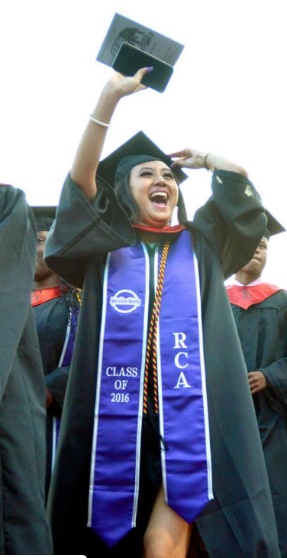 ***ALL SALES ARE FINAL***Please click here to visit PayPal and complete the payment part before completing the form below. Please click here to complete the Stole Order Form. You will need the Transaction ID in order to submit the form.Pick-up (pending updates and guidance from the county and Governor’s office) will be June 17th with times to be announced closer to the date.If you purchased your stole prior to March 13th, please contact Jenny Benson at jbenson@rockdale.k12.ga.us.